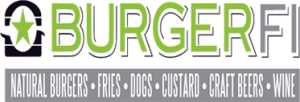 Silver Spring Takoma Park Restaurant Week 2016 Menu$17 All Day1st Course / Appetizer : Regular Order of Hand-Cut Fries OR Regular Order of Onion Rings2nd Course / Entree : BurgerFi Burger, BurgerFi Cheeseburger, OR Vegefi Burger3rd Course / Dessert : Small Sundae - Vanilla, Chocolate, or Swirl Custard with your choice of toppings